Содержание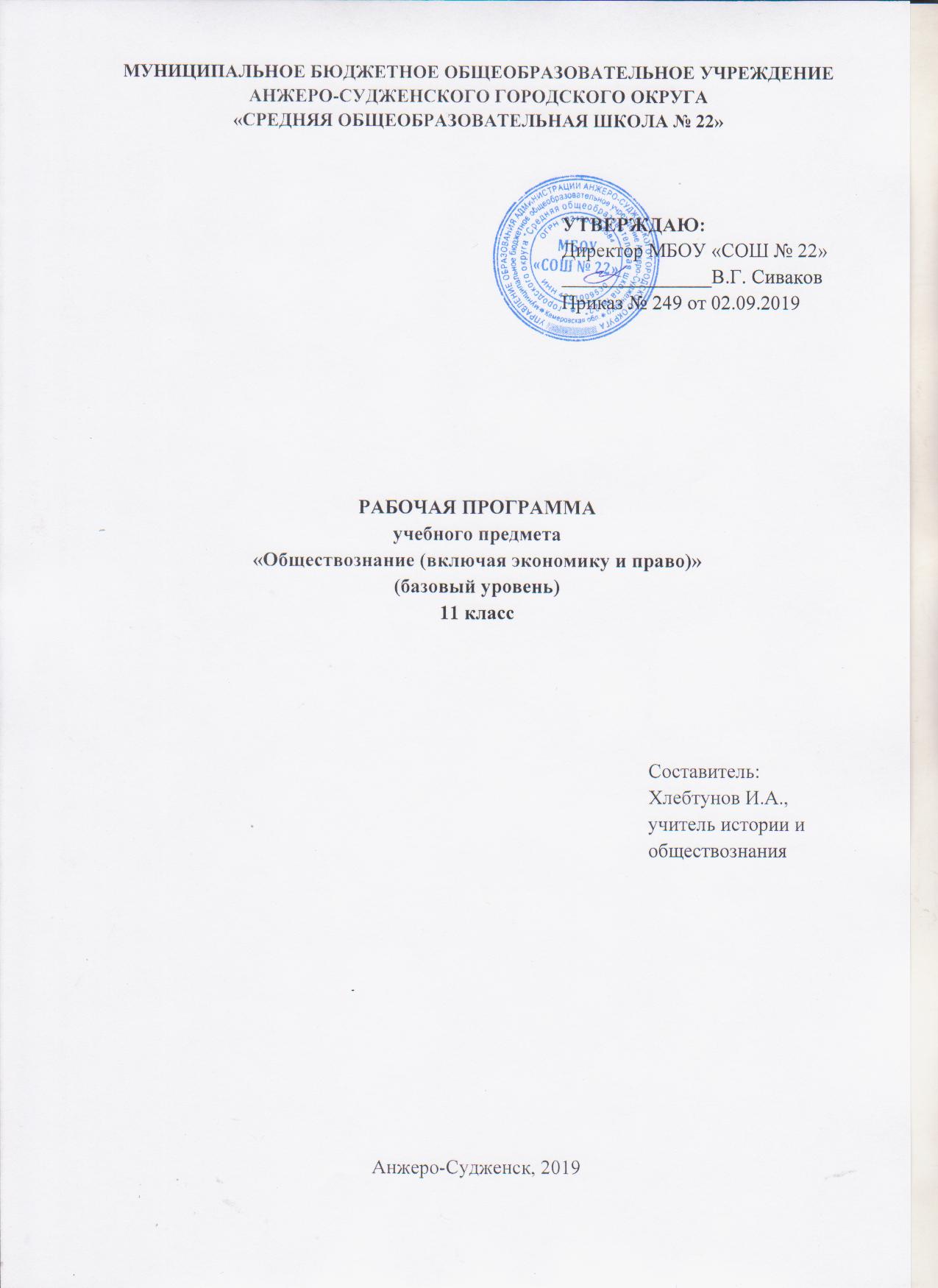 Пояснительная запискаРабочая программа по обществознанию (включая экономику и право) (базовый уровень) разработана на основе Федерального компонента государственного стандарта среднего (полного) общего образования, утверждённого приказом Министерства образования Российской Федерации от 05.03.2004 № 1089 на основе программы по обществознанию(базовый уровень), и авторской программы  Боголюбова Л.Н., Городецкой Н.И, Иванова Л.Ф, Матвеева А.И (Боголюбов Л.Н., Городецкая Н.И., Иванова Л.Ф., Матвеев А.И., Обществознание 10-11 классы, базовый уровень» в сб. «Обществознание, 10-11 классы, Просвещение, 2014.)Уровень программы: базовый. Программа рассчитана на 68 часов (2 часа в неделю).Изучение обществознания (включая экономику и право) направлено на достижение следующих целей:– развитие личности в период ранней юности, ее духовно-нравственной, политической и правовой культуры, экономического образа мышления, социального поведения, основанного на уважении закона и правопорядка; способности к личному самоопределению и самореализации; интереса к изучению социальных и гуманитарных дисциплин;– воспитание общероссийской идентичности, гражданской ответственности, правового самосознания, толерантности, приверженности к гуманистическим и демократическим ценностям, закрепленным в Конституции Российской Федерации;– освоение системы знаний об экономической и иных видах деятельности людей, об обществе, его сферах, правовом регулировании общественных отношений, необходимых для взаимодействия с социальной средой и выполнения типичных социальных ролей человека и гражданина, для последующего изучения социально-экономических и гуманитарных дисциплин в учреждениях системы среднего и высшего профессионального образования или самообразования;– овладение умениями получать и критически осмысливать социальную (в том числе экономическую и правовую) информацию, анализировать, систематизировать полученные данные; освоение способов познавательной, коммуникативной, практической деятельности, необходимых для участия в жизни гражданского общества и государства;– формирование опыта применения полученных знаний и умений для решения типичных задач в области социальных отношений; гражданской и общественной деятельности, межличностных отношений, включая отношения между людьми различных национальностей и вероисповеданий, в семейно-бытовой сфере; для соотнесения своих действий и действий других людей с нормами поведения, установленными законом; содействия правовыми способами и средствами защите правопорядка в обществе.Основные цели курса определены, исходя из современных требований к гуманитарному образованию учащихся полной средней школы:Общая характеристика учебного предметаБазовый уровень можно рассматривать как инвариантный компонент социально-экономического (обществоведческого) образования при получении среднего общего образования, связанный с приоритетными воспитательными задачами учебной деятельности.  Содержание учебного предмета «Обществознание» представляет собой комплекс знаний, отражающих основные объекты изучения: общество в целом, человек в обществе, познание, экономическая сфера, социальные отношения, политика, духовно-нравственная сфера, право. Помимо знаний, в содержание учебного предмета входят: социальные навыки, умения, ключевые компетентности, совокупность моральных норм и принципов поведения людей по отношению к обществу и другим людям; правовые нормы, регулирующие отношения людей во всех областях жизни общества; система гуманистических и демократических ценностей.Содержание учебного предмета на базовом уровне обеспечивает преемственность по отношению к уровню основного общего образования путем углубленного изучения некоторых социальных объектов, рассмотренных ранее. Наряду с этим, вводятся ряд новых, более сложных вопросов, понимание которых необходимо современному человеку.Освоение нового содержания осуществляется с опорой на межпредметные связи с курсами истории, географии, литературы и др.В 11 классе программа предполагает углубить учебный материал по теме «Экономика» и «Право», остановиться на проблемах социально-политического развития российского общества на современном этапе.Программа предусматривает формирование у учащихся общеучебных умений и навыков, универсальных способов деятельности и ключевых компетенций. В этом направлении приоритетами для учебного предмета «Обществознание» при получении  среднего общего образования являются:– определение сущностных характеристик изучаемого объекта, сравнение, сопоставление, оценка и классификация объектов по указанным критериям;– объяснение изученных положений на предлагаемых конкретных примерах;– решение познавательных и практических задач, отражающих типичные социальные ситуации;– применение полученных знаний для определения экономически рационального, правомерного и социально одобряемого поведения и порядка действий в конкретных ситуациях;– умение обосновывать суждения, давать определения, приводить доказательства (в том числе от противного); – поиск нужной информации по заданной теме в источниках различного типа и извлечение необходимой информации из источников, созданных в различных знаковых системах (текст, таблица, график, диаграмма, аудиовизуальный ряд и др.). Отделение основной информации от второстепенной, критическое оценивание достоверности полученной информации, передача содержания информации адекватно поставленной цели (сжато, полно, выборочно);– выбор вида чтения в соответствии с поставленной целью (ознакомительное, просмотровое, поисковое и др.);– работа с текстами различных стилей, понимание их специфики; адекватное восприятие языка средств массовой информации;– самостоятельное создание алгоритмов познавательной деятельности для решения задач творческого и поискового характера; – участие в проектной деятельности, владение приемами исследовательской деятельности, элементарными умениями прогноза (умение отвечать на вопрос:«Что произойдет, если...»);– формулирование полученных результатов;– создание собственных произведений, идеальных моделей социальных объектов, процессов, явлений, в том числе с использованием мультимедийных технологий;– пользования мультимедийными ресурсами и компьютерными технологиями для обработки, передачи, систематизации информации, создания баз данных, презентации результатов познавательной и практической деятельности;– владение основными видами публичных выступлений (высказывания, монолог, дискуссия, полемика), следование этическим нормам и правилам ведения диалога (диспута).Результаты обученияРезультаты изучения предмета обществознание приведены в разделе «Требования к уровню подготовки выпускников», который полностью соответствует стандарту. Требования направлены на реализацию личностно-ориентированного, деятельностного и практико-ориентированного подходов и задаются по трем базовым основаниям: «Знать/понимать», «Уметь», «Использовать приобретенные знания и умения в практической деятельности и повседневной жизни».Учебно-тематический планСодержание учебного предметаЭкономика Экономика и экономическая наука. Спрос и предложение. Рыночные структуры. Рынки сырья и материалов, товаров и услуг, капиталов, труда, их специфика. Рыночные отношения в современной экономике. Особенности современной экономики России. Экономическая политика Российской Федерации.Совершенная и несовершенная конкуренция. Политика защиты конкуренции и антимонопольное законодательство. Естественные монополии, их роль и значение в экономике России.Экономика предприятия. Факторы производства и факторные доходы. Экономические и бухгалтерские издержки и прибыль. Постоянные и переменные издержки.  Основные источники финансирования бизнеса. Фондовый рынок, его инструменты. Акции, облигации и другие ценные бумаги. Финансовый рынок.  Особенности развития фондового рынка в России.  Банковская система. Роль ЦБ в банковской системе России.Электронные деньги. Финансовые институты. Виды, причины и последствия инфляции. Рынок труда. Безработица и государственная политика в области занятости в России. Роль государства в экономике. Общественные блага. Внешние эффекты. Налоговая система в РФ. Виды налогов. Функции налогов. Налоги, уплачиваемые предприятиями. Основы денежной и бюджетной политики государства. Кредитно-финансовая политика. Государственный бюджет. Формирование государственного бюджета в Российской Федерации и его исполнение. Бюджетная система Российской Федерации. Доходы и расходы: навыки планирования.Государственный долг. Экономическая деятельность и ее измерители. Понятие ВВП. Экономический рост и развитие. Экономические циклы.Основные принципы менеждмента. Основы маркетинга.Мировая экономика. Государственная политика в области международной торговли.  Глобальные экономические проблемы. Социальные отношения Социальная структура и социальные отношения. Социальная стратификация, неравенство. Социальные группы, их типы. Социальный конфликт. Виды социальных конфликтов, их причины. Пути и средства их разрешения.  Виды социальных норм. Социальный контроль и самоконтроль. Отклоняющееся поведение. Наркомания, преступность, их социальная опасность. Социальная мобильность, виды социальной мобильности в современном обществе. Каналы социальной мобильности. Молодёжь как социальная группа, особенности молодёжной субкультуры.Этнические общности. Нации. Национальное самосознание. Межнациональные отношения, этносоциальные конфликты, пути их разрешения. Конституционные принципы национальной политики в Российской Федерации.Семья как социальный институт. Семья и брак. Тенденции развития семьи в современном мире. Проблема неполных семей. Современная демографическая ситуация в Российской Федерации. Религиозные объединения и организации в Российской Федерации. Опасность сектантстваПолитика как общественное явление Понятие власти. Типология властных отношений. Политическая власть. Государство как главный институт политической власти. Функции государства.Политика как общественное явление. Политическая система, ее структура и сущность. Политическая деятельность. Политические цели и средства их достижения. Опасность политического экстремизма.Политический режим. Типология политических режимов. Демократия, ее основные ценности и признаки.  Отличительные черты выборов в демократическом обществе.Гражданское общество и государство. Проблемы формирования правового государства и гражданского общества в Российской Федерации. Гражданские инициативы.Политическая элита, особенности ее формирования в современной России. Политическая идеология. Основные идейно-политические течения современности. Многопартийность. Политические партии и движения, их классификация. Роль партий и движений в современной России. Законодательное регулирование деятельности партий в Российской Федерации.Роль средств массовой информации в политической жизни общества. Влияние СМИ на позиции избирателя во время предвыборных кампаний. Характер информации, распространяемой по каналам СМИ. Политический процесс. Особенности политического процесса в России. Избирательная кампания в Российской Федерации. Законодательство Российской Федерации о выборах.Правовое регулирование общественных отношений Право в системе социальных норм. Система российского права. Законотворческий процесс в Российской Федерации. Гражданство в Российской Федерации. Основания приобретения гражданства. Права и обязанности, принадлежащие только гражданину.Воинская обязанность. Призыв на военную службу. Военная служба по контракту. Альтернативная гражданская служба. Права и обязанности налогоплательщиков. Юридическая ответственность за налоговые правонарушения. Право на благоприятную окружающую среду и способы его защиты. Экологические правонарушения. Природоохранные и природоресурсные нормы.Субъекты гражданского права. Понятия юридического и физического лица.  Организационно-правовые формы и правовой режим предпринимательской деятельности. Имущественные права. Право собственности. Основания приобретения права собственности. Право на интеллектуальную собственность. Наследование.Неимущественные права: честь, достоинство, имя. Способы защиты имущественных и неимущественных прав. Порядок и условия заключения и расторжения брака. Правовое регулирование отношений супругов. Права и обязанности родителей и детей. Законодательство РФ об образовании. Правила приема в образовательные учреждения профессионального образования. Порядок оказания платных образовательных услуг.Трудовое законодательство РФ. Занятость и трудоустройство. Порядок приема на работу, заключения и расторжения трудового договора. Правовые основы социальной защиты и социального обеспечения. Основные нормы социального страхования и пенсионная система. Споры, порядок их рассмотрения. Основные правила и принципы гражданского процесса. Особенности административной юрисдикции. Особенности уголовного процесса. Виды уголовных наказаний и порядок их назначения. Конституционное судопроизводство.Понятие и система международного права. Взаимоотношения международного и национального права. Международная защита прав человека в условиях мирного и военного времени.Требования к уровню подготовки выпускниковВ результате изучения обществознания (включая экономику и право) на базовом уровне ученик должензнать/понимать:– биосоциальную сущность человека, основные этапы и факторы социализации личности, место и роль человека в системе общественных отношений;– тенденции развития общества в целом как сложной динамичной системы, а также важнейших социальных институтов;– необходимость регулирования общественных отношений, сущность социальных норм, механизмы правового регулирования;– особенности социально-гуманитарного познания;уметь:– характеризовать основные социальные объекты, выделяя их существенные признаки, закономерности развития;– анализировать актуальную информацию о социальных объектах, выявляя их общие черты и различия; устанавливать соответствия между существенными чертами и признаками изученных социальных явлений, и обществоведческими терминами, и понятиями;– объяснять причинно-следственные и функциональные связи изученных социальных объектов (включая взаимодействия человека и общества, важнейших социальных институтов, общества и природной среды, общества и культуры, взаимосвязи подсистем и элементов общества);– раскрывать на примерах изученные теоретические положения и понятия социально-экономических и гуманитарных наук;– осуществлять поиск социальной информации, представленной в различных знаковых системах (текст, схема, таблица, диаграмма, аудиовизуальный ряд); извлекать из неадаптированных оригинальных текстов (правовых, научно-популярных, публицистических и др.) знания по заданным темам; систематизировать, анализировать и обобщать неупорядоченную социальную информацию; различать в ней факты и мнения, аргументы и выводы;– оценивать действия субъектов социальной жизни, включая личность, группы, организации, с точки зрения социальных норм, экономической рациональности;– формулировать на основе приобретенных обществоведческих знаний собственные суждения и аргументы по определенным проблемам;– подготавливать устное выступление, творческую работу по социальной проблематике;– применять социально-экономические и гуманитарные знания в процессе решения познавательных задач по актуальным социальным проблемам;использовать приобретенные знания и умения в практической деятельности и повседневной жизни для:– успешного выполнения типичных социальных ролей; сознательного взаимодействия с различными социальными институтами;– совершенствования собственной познавательной деятельности;– критического восприятия информации, получаемой в межличностном общении и массовой коммуникации; осуществления самостоятельного поиска, анализа и использования собранной социальной информации;– решения практических жизненных проблем, возникающих в социальной деятельности;– ориентировки в актуальных общественных событиях, определения личной гражданской позиции;– предвидения возможных последствий определенных социальных действий.– оценки происходящих событий и поведения людей с точки зрения морали и права;– реализации и защиты прав человека и гражданина, осознанного выполнения гражданских обязанностей;– осуществления конструктивного взаимодействия людей с разными убеждениями, культурными ценностями и социальным положением;– понимания взаимосвязи учебного предмета с особенностями профессий и профессиональной деятельности, в основе которых лежат знания по данному учебному предмету.Список литературыБоголюбов Л.Н. Обществознание. Методические рекомендации. -  М.: Просвещение, 2014Боголюбов Л.Н., Аверьянов Ю.И., Городецкая Н.И. Обществознание 11класс базовый уровень - М. «Просвещение» 2014;Лазебникова А. Ю., Брандт М. Ю. Обществознание. Е Г Э: Методическое пособие для подготовки. – М.: Экзамен, 2015 г.Школьный словарь по обществознанию / Под редакцией Л. Н. Боголюбова, Ю. И. Аверьянова. – М.: Просвещение, 20141.Пояснительная записка32.Учебно-тематический план63.Содержание учебного предмета74.Требования к уровню подготовки выпускников105.Список литературы12№Название  разделов и темКол-во часов1 Экономика311.1Экономика: наука и хозяйство11.2Экономический рост и развитие31.3Рыночные отношения в современной экономике31.4Экономика предприятия.61.5Роль государства в экономике51.6Банковская система. Роль ЦБ в банковской системе России31.7Рынок труда. Безработица21.8Мировая экономика.82Социальные отношения 52.1Свобода и ответственность22.2Религиозные объединения и организации в  РФ12.3Самосознание индивида и социальное поведение.12.4Социализация индивида13Политика как общественное явление 93.1Человек в политической жизни.94Правовое  регулирование общественных отношений 234.1Право в системе социальных норм54.2Гражданское право34.3Трудовое право34.4Семейное право34.5Процессуальное право34.6Уголовное право34.7Международное гуманитарное право 3ИТОГО68